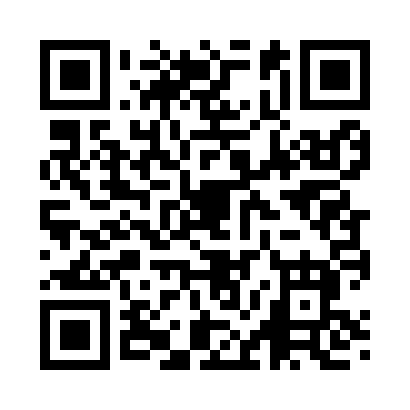 Prayer times for Chehalis, Washington, USAMon 1 Jul 2024 - Wed 31 Jul 2024High Latitude Method: Angle Based RulePrayer Calculation Method: Islamic Society of North AmericaAsar Calculation Method: ShafiPrayer times provided by https://www.salahtimes.comDateDayFajrSunriseDhuhrAsrMaghribIsha1Mon3:195:231:165:289:0911:122Tue3:205:231:165:289:0911:123Wed3:205:241:165:289:0811:124Thu3:225:251:165:289:0811:115Fri3:235:251:175:289:0811:106Sat3:245:261:175:289:0711:097Sun3:255:271:175:289:0711:088Mon3:275:281:175:289:0611:079Tue3:285:291:175:289:0611:0610Wed3:305:291:175:289:0511:0411Thu3:315:301:185:289:0411:0312Fri3:335:311:185:289:0411:0213Sat3:345:321:185:289:0311:0014Sun3:365:331:185:279:0210:5915Mon3:385:341:185:279:0110:5716Tue3:395:351:185:279:0010:5617Wed3:415:361:185:279:0010:5418Thu3:435:371:185:278:5910:5319Fri3:445:381:185:268:5810:5120Sat3:465:391:185:268:5710:4921Sun3:485:401:185:268:5610:4822Mon3:505:411:185:258:5510:4623Tue3:525:431:185:258:5410:4424Wed3:545:441:185:258:5310:4225Thu3:555:451:185:248:5110:4026Fri3:575:461:185:248:5010:3927Sat3:595:471:185:238:4910:3728Sun4:015:481:185:238:4810:3529Mon4:035:501:185:228:4610:3330Tue4:055:511:185:228:4510:3131Wed4:075:521:185:218:4410:29